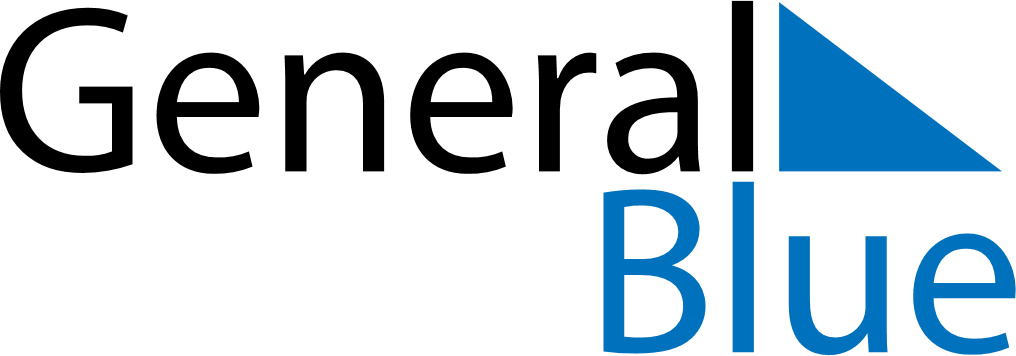 November 2018November 2018November 2018GuyanaGuyanaMondayTuesdayWednesdayThursdayFridaySaturdaySunday1234567891011Deepavali1213141516171819202122232425Youman Nabi2627282930